Child’s Name: _____________________________  Birth Date: ______ /______ /______ 	Today’s Date: ______ /______ /______		 Age: ________Birth Height: ________ Birth Weight: ________ Current Height: _________ Current Weight: _________   ▢ Male  ▢ Female  Address: ___________________________________________ City: ________________________ State: _________ Zip: ________Mother’s Name: ______________________ Mother’s Phone #: ______________________ Date of Birth: ______ /_____ /______Father’s Name: _______________________ Father’s Phone #: ______________________ Date of Birth: ______ /_____ /______Pediatrician/Family MD: ___________________________________________  City & State: ______________________________ Last Visit Date: _____ /_____ /______  Reason for Visit:  ___________________________________________________________ 
Who is responsible for bills/finances? __________________________________ Relationship: ___________________________▢ Other (Please Explain) _____________________________________________________________________________________LIST THE HEALTH CONCERNS THAT BROUGHT YOU INTO THE OFFICE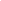 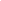 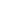 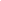 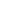 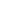 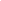            Health Concern:	Rate of severity	         When did 	          Have you had the	     Did this begin           Are symptoms           (List according to         0 = no pain	       this problem             problem before?	     with an injury?          Constant (C)                  Severity)	10 = unbearable	             start?                       If so, when?			          Intermittent (I)?
 1st:	______________    ________________    ________________    ___________________    ________________    _________________2nd:	______________    ________________    ________________    ___________________    ________________    _________________3rd:	______________    ________________    ________________    ___________________    ________________    _________________4th:	______________    ________________    ________________    ___________________    ________________    _________________
PURPOSE OF THIS VISIT:   ▢ Wellness Check-Up   ▢ Injury or Accident    ▢ Other: ____________________________________________PLEASE EXPLAIN: ______________________________________________________________________________________________________If your child is experiencing pain/discomfort, please identify where and for how long: ____________________________________________
________________________________________________________________________________________________________________________When did this problem first begin?  Date: _____/_____/_______    ▢ Unknown     ▢ Gradual        ▢ SuddenHave you seen other doctors for these conditions? ▢ Yes   ▢ No   If yes, who & when? ______________________________________What were the results?        ▢ FAVORABLE         ▢ UNFAVORABLE  (please explain) __________________________________________________________________________________________________________________How is this problem NOW:    ▢ Quickly Improving    ▢ Slowly Improving    ▢ Same    ▢ Gradually Worsening    ▢ On+OffAny bowel or bladder problems since this problem began?:  ▢ Yes   ▢ No   
If yes; please describe: _______________________________________________________________________________________________Ever experienced this problem before?  ▢ Yes   ▢ No 
If yes; when: ________ Days     ________Weeks       ________Months       ________Years   Please list any medication taken for this problem: _______________________________________________________________________Does your child participate in organized sports?  ▢ Yes  ▢ No   If yes, Have they ever sustained an injury? Please explain: ___________________________________________________________________________________________________________________
___________________________________________________________________________________________________________________Has your child ever been in an auto accident?  ▢ Yes  ▢ No   If yes, Have they ever sustained an injury? 
Please explain: _____________________________________________________________________________________________________
___________________________________________________________________________________________________________________Please Mark “P” For In The Past OR Mark “C” For Currently Have:___ Headaches	___ Bed Wetting	___ Colic 	___ Asthma	___ Fall from High Chair___ Migraines	___ Dizziness		___ Reflux	___ Trouble Breathing	___ Fall from Changing Table___Backaches	___ Fainting		___ Stomach Aches	___ Rupture/Hernia	___ Fall from Crib___ Neck Problems	___ Chronic Earaches	___ Poor Appetite	___ ADD/ADHD	___ Fall from Bed or Couch___ Shoulder Pain	___ Ear Infections	___ Constipation	___ Behavioral Problems	___ Fall off Bicycle___ Arm Problems	___ Seizures/Convulsions	___ Diarrhea	___ Muscle Pains	___ Fall off Swing___ Leg Problems	___ Heart Trouble	___ Anemia	___ Growing Pains	___ Fall Down Stairs___ Hip Pain	___ Sinus Trouble	___ Hypertension	___ Walking Trouble	___ Fall off Slide___ Knee Pain	___ Orthopedic Problems    	___ Skin Problems	___ Broken Bones	___ Fall off Monkey Bars___ Foot Pain	___ Recurrent Colds/Flu	___ Sleep Problems	___ Scoliosis	___ Fall off Skateboard/Skates___ Poor Posture	___ Digestive Disorders	___ Allergies	___ Joint Problems	___ Fall in Baby Walker	 Other(s): ______________________________       ______________________________       ______________________________       Pregnancy Information:Overall, how was your pregnancy? ________________________________________________________________________________________Any Pregnancy Complications? ___________________________________________________________________________________________Did you take any medication during your pregnancy? ________________________________________________________________________Other pertinent information: ______________________________________________________________________________________________Delivery Information:Location of Birth:   ▢ Hospital		▢ Birth Center			▢ HomeBirth Intervention:   ▢ Forceps		▢ Vacuum Extraction		▢ Cesarean SectionInduced? ▢ Yes     ▢ No   Medications during delivery? ______________________________________________________________________
Other Information: _______________________________________________________________________________________________________Post Birth Information:Breast Fed: ▢ Yes  ▢ No    If yes, how long? __________ 	Introduced Solid Foods at _________ monthsFood Allergies or Intolerances: ____________________________________________________________________________________________Doses of antibiotics/prescription drugs your child has taken: Past 6 Months __________ Total of Lifetime _________Current prescription drugs/dosage? ________________________________________________________________________________________Over the counter drugs (Tylenol, cough syrup, laxatives, etc.) _________________________________________________________________List all surgical operations and years: ______________________________________________________________________________________Has your Child ever been knocked unconscious?    ▢ Yes   ▢ No 		Fractured A Bone?  ▢ Yes    ▢ NoIf yes to either of the above, please describe: ________________________________________________________________________________Activities Of LifePlease identify how the current condition is affecting the child’s ability to carry out activities that are routinely part of life:ACTIVITY:						EFFECT: Holding Head up			▢ No Effect    ▢ Painful (can do)    ▢ Painful (limits)    ▢ Unable to PerformTummy Time			▢ No Effect    ▢ Painful (can do)    ▢ Painful (limits)    ▢ Unable to PerformNursing				▢ No Effect    ▢ Painful (can do)    ▢ Painful (limits)    ▢ Unable to PerformSitting up			▢ No Effect    ▢ Painful (can do)    ▢ Painful (limits)    ▢ Unable to PerformCrawling			▢ No Effect    ▢ Painful (can do)    ▢ Painful (limits)    ▢ Unable to PerformStanding Alone			▢ No Effect    ▢ Painful (can do)    ▢ Painful (limits)    ▢ Unable to PerformWalking Alone			▢ No Effect    ▢ Painful (can do)    ▢ Painful (limits)    ▢ Unable to PerformOther:________________		▢ No Effect    ▢ Painful (can do)    ▢ Painful (limits)    ▢ Unable to PerformINFORMED CONSENT FOR CHIROPRACTIC CARE
CHIROPRACTIC CARE, LIKE ALL FORMS OF HEALTH CARE, WHILE OFFERING CONSIDERABLE BENEFITS MAY ALSO PROVIDE SOME LEVEL OF RISK. THIS LEVEL OF RISK IS MOST OFTEN VERY MINIMAL, YET IN RARE CASES, INJURY HAS BEEN ASSOCIATED WITH CHIROPRACTIC CARE. THE TYPES OF COMPLICATIONS THAT HAVE BEEN REPORTED SECONDARY TO CHIROPRACTIC CARE INCLUDE: SPRAINS/STRAIN INJURIES, IRRITATION OF A DISC CONDITION, AND RARELY, FRACTURES. ONE OF THE RAREST COMPLICATIONS ASSOCIATED WITH CHIROPRACTIC CARE, OCCURING AT A RATE BETWEEN ONE INSTANCE PER ONE MILLION TO ONE PER TWO MILLION CERVICAL SPINE  ADJUSTMENTS MAY BE A VERTEBRAL INJURY THAT COULD LEAD TO A STROKE.PRIOR TO RECEIVING CHIROPRACTIC CARE IN THIS CHIROPRACTIC OFFICE, A HEALTH HISTORY AND PHYSICAL EXAMINATION WILL BE COMPLETED. THESE PROCEDURES ARE PERFORMED TO ASSESS YOUR SPECIFIC CONDITIONS, YOUR OVERALL HEALTH AND IN PARTICULAR, YOUR SPINAL HEALTH. THESE PROCEDURES WILL ASSIST US IN DETERMINING IF CHIROPRACTIC CARE IF NEEDED, OR IF ANY FURTHER EXAMINATIONS OR STUDIES ARE NEEDED. IN ADDITION THEY WILL HELP US DETERMINE IF THERE IS ANY REASON TO MODIFY YOUR CARE OR PROVIDE YOU WITH A REFERRAL TO ANOTHER HEALTH CARE PROVIDER. ALL RELEVANT FINDINGS WILL BE REPORTED TO YOU ALONG WITH A CARE PLAN PRIOR TO BEGINNING CARE. I UNDERSTAND AND ACCEPT THAT THERE ARE RISKS ASSOCIATED WITH CHIROPRACTIC CARE AND GIVE CONSENT TO THE EXAMINATION THAT THE DOCTOR DEEMS NECESSARY AND CHIROPRACTIC CARE, INCLUDING SPINAL ADJUSTMENTS, AS REPORTED FOLLOWING MY ASSESSMENT._________________________________________	_________________________________	______________________PRINT NAME OF PARENT/LEGAL GUARDIAN	SIGNATURE				DATEWRITTEN CONSENT FOR A CHILDNAME OF PRACTICE MEMBER WHO IS A MINOR/CHILD __________________________________________________________I UNDERSTAND THAT I AM DIRECTLY AND FULLY RESPONSIBLE TO OPTIMAL LIFE CHIROPRACTIC FOR ALL FEES ASSOCIATED WITH CHIROPRACTIC CARE MY CHILD RECEIVES.  I AUTHORIZE DR. ROGER BRADY AND ANY AND ALL OPTIMAL LIFE CHIROPRACTIC STAFF TO PERFORM DIAGNOSTIC PROCEDURES, RADIOGRAPHIC EVALUATIONS, RENDER CHIROPRACTIC CARE AND PERFORM CHIROPRACTIC ADJUSTMENTS TO MY MINOR/CHILD. ALL RISKS OF CHIROPRACTIC CARE HAVE BEEN EXPLAINED TO ME I HAVE CONVEYED MY UNDERSTANDING OF THESE RISKS TO THE DOCTOR.AS OF THIS DATE, I HAVE THE LEGAL RIGHT TO SELECT AND AUTHORIZE HEALTH CARE SERVICES FOR MY MINOR/CHILD. IF MY AUTHORITY TO SELECT AND AUTHORIZE CARE IS REVOKED OR ALTERED, I WILL IMMEDIATELY NOTIFY OPTIMAL LIFE CHIROPRACTIC. UNDER THE TERMS AND CONDITIONS OF MY DIVORCE, SEPARATION, OR OTHER LEGAL AUTHORIZATION, THE CONSENT OF A SPOUSE/FORMER SPOUSE OR OTHER GUARDIAN IS NOT REQUIRED. IF MY AUTHORITY TO SO SELECT AND AUTHORIZE THIS CARE SHOULD CHANGE IN ANY WAY, I WILL IMMEDIATELY NOTIFY OPTIMAL LIFE CHIROPRACTIC. ______________________________________________________		______________________________PRINT NAME OF GUARDIAN					RELATIONSHIP______________________________________________________		______________________________GUARDIAN SIGNATURE						DATE______________________________________________________		______________________________DOCTOR/CA SIGNATURE						DATENOTICE OF PRIVACY PRACTICES ACKNOWLEDGEMENTI understand that I have certain rights to privacy regarding my protected health information, under the Health Insurance Portability & Accountability Act of 1996 (HIPAA). I understand that this information can and will be used to:
Conduct, plan, and direct my treatment and follow-up among the multiple healthcare providers who may be involved in that treatment directly and indirectly. Obtain payment from third-party payers. Conduct normal healthcare operations such as quality assessments and physician’s certifications.I acknowledge that I may request your NOTICE OF PRIVACY PRACTICES containing a more complete description of the uses and disclosures of my health information. I also understand that I may request, in writing, that you restrict how my private information is used to disclose to carry out treatment, payment, or healthcare operations. I also understand that you are not required to agree to my requested restrictions, but if you agree, then you are bound to abide by such restrictions. ______________________________________________________		____________________________GUARDIAN’S SIGNATURE 					DATE